Name: _____________________________________________			Date: _________________Lesson 2—HOMEWORK No Work = No Credit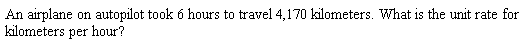 You want to buy some beans.  A 9-ounce package costs $3.33.  A 14-ounce package costs $5.04.  A 26-ounce package costs $10.14.  Which package is the best buy?  Explain how you know.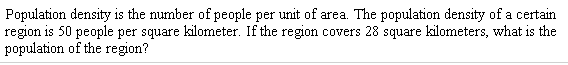 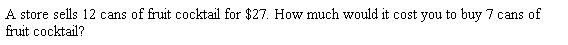 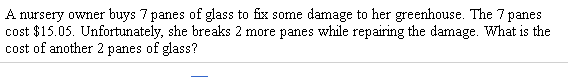 